			 Roma, 10 Giugno 2020Comunicato Ufficiale - n.14 RADUNO TECNICO NAZIONALE CAT. ALLIEVI-JUNIOR SENIGALLIA (AN) - 20 – 21 GIUGNO 2020       In vista della ripresa dell’attività federale, per la partecipazione al raduno di cui sopra sono convocati, su segnalazione del Commissario Tecnico Massimiliano PRESTI,  i seguenti atleti:                                                                                                                                                                                                                                                                                                                                                                                                                                                                                                                                                                                                                                                                                                                                                                                                                                                                                                                                                                                                                                                                                                                                                                                                                                                                                                                                                                                                                                                                                                                                                    ALLIEVI-JUNIOR  20/06/2020 dalle ore 9.00 alle ore 11.00 e dalle ore 15.00 alle ore 17.00ALLIEVI-JUNIOR  20/06/2020  dalle ore 11.00 alle ore 13.00 e dalle ore 17.00 alle ore  19.00ALLIEVI-JUNIOR  21/06/2020 dalle ore 9.00 alle ore 11.00 e dalle ore 15.00 alle ore17.00ALLIEVI-JUNIOR  21/06/2020 dalle ore 11.00 alle ore 13.00 e dalle ore 17.00 alle ore 19.00STAFF COMMISSARIO TECNICO		MASSIMILIANO PRESTITECNICO FEDERALE                  GREGORIO DUGGENTOTECNICO FEDERALE                  GUIDO CICCONI TECNICO FE DERALE                 ANDREA FARRISTECNICO FEDERALE                  LUCA BERNACCHIA TECNICO FEDERALE                  AGATA FIORITOTECNICO FEDERALE                  MATTEO POLLETTI TECNICO FEDERALE                  MASSIMILIANO PITTATORE PREPARATORE ATLETICO           MICHELE RAVAGLIMEDICO FEDERALE			Dott. CRISTIANO CORTUCCI  FISIOTERAPISTA		         GIOVANNI DE MARTINO I convocati muniti dell’attrezzatura ginnico sportiva dovranno essere a disposizione dello Staff nell’orario indicato accanto al proprio  elenco e giorno di convocazione, c/o il pattinodromo di Senigallia, sito in Località Saline ed accessibile da Via Cartesio e da Via Podesti.       L’impegno degli atleti si considererà concluso al termine dei lavori previsto  nel tardo pomeriggio. 	Eventuali defezioni dovranno essere comunicate entro il 16 giugno ai seguenti indirizzi  e-mail :  corsa@fisr.it                                           massipresti@tiscali.it.	I Raduni saranno svolti nel rispetto delle normative vigenti e del protocollo di sicurezza FISR in tema di tutela della salute.Gli atleti sono tenuti ad attenersi scrupolosamente alle indicazioni fornite dai membri dello staff.        Gli atleti convocati dovranno effettuare il viaggio per Senigallia a proprie spese.Non è prevista alcuna forma di rimborso da parte della FISR.N.B - Tutti gli atleti dovranno essere muniti di certificato di idoneità all'attività agonistica rilasciato dalle Strutture autorizzate, come previsto dalle normative vigenti.Si raccomanda la massima puntualità e l’osservanza delle disposizioni sopra menzionate.									Il Segretario Generale								                Angelo Iezzi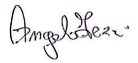 ALIFFI FEDERICA696OLIMPIADE PATT.RI SIRACUSABENIGNI GIORGIA315G. SP. D. PATTINAGGIO S. M. NUOVA (AN )BIAGI SOFIA133ASD G.P.SAVONESI (SV)CASSARINO GIOVANNI3901ASD ARETUSA SK ATE IN L INE (SR)CORSINI GIORGIA133ASD G.P.SAVONESI (SV)COTTONE ALESSIO696ASD OLIMPIADE PATT. RI SIRACUSA (SR)D’ANTONE FRANCESCO3696A.S.D. SKATING TRAPANI [TP]FASSARI GIUSEPPE696ASD OLIMPIADE PATTIN ATORI SIRACUSA (SR)FAVA NICOLO’3901ASD ARETUSA SK ATE IN L INE (SR)FELICETTI ELIA315G. SP. D. PATTINAGGIO S. M NUOVA (AN )FERRANTI SAMUELE696ASD OLIMPIADE PATTIN ATORI SIRACUSA (SR)FIORITO ALICE696ASD OLIMPIADE PATT. RI SIRACUSA (SR)GABRIELLI NICO1260ASD ROLLING PATTINATORI D. BOSICA (TE)GIUFFRIDA RITA696ASD OLIMPIADE PATT. RI SIRACUSA (SR)IACOPONI RICCARDO1260ASD ROLLING PATTINATORI D. BOSICA (TE)LA ROSA LEOPOLDO696ASD OLIMPIADE PATT. RI SIRACUSA (SR)LAMPITELLI ELENA133ASD G.P.SAVONESI (SV)MANTESE FEDERICO3936ASD GRIFONI CONCORDIA (AG)PAGANELLO ALESSIA887ASD GRUPPO ROTELLISTICO STUDIUMPAPPALARDO FEDERICO696ASD OLIMPIADE PATTIN ATORI SIRACUSA (SR)TAGLIATA ROBERTA696ASD OLIMPIADE PATT. RI SIRACUSA (SR)BERTO ELISA98ASD SKATING CLUB ROVIGOCARLI EDOARDO1647ASD JOLLY CLUB PATT.ALBIGNASEGO (PD)FANTATO LEONARDO2543ASD PATT. ALTE CECCATO CLUB (VI)FEDERICI ANASTASIA3333ASD ROLLER GREEN (AP)FIORATO GIULIA2564ASD H.P. SAVONA IN LINE (SV)GHIOTTO LUCA2543ASD PATT. ALTE CECCATO CLUB (VI)GHIOTTO MANUEL2543ASD PATT. ALTE CECCATO CLUB (VI)MAZZA GIACOMO1647ASD JOLLY CLUB PATT.ALBIGNASEGO (PD)MENEGALDO ANDREA113ASD PATTINATORI MARGHERA (VE)MENEGALDO DAVIDE113ASD PATTINATORI MARGHERA (VE)MONTICO SIRIA3570ASD SPEEDY WHEELS LATINA (LT)PETTENUZZO SARAH1840ASD SKATING CLUB PERTICHESE (PD)ROMAIRONE FED ERICO133ASD G. P. SAVONESI (SV)RONZANI ILARIA2543ASD PATT. ALTE CECCATO CLUB (VI)SANGIORGI ACHILLE4021A. S. D. BI ROLLER PATTINAGGIO BIELLA (BI)SCORZA EDOARDO133ASD G. P. SAVONESI (SV)SPADA YAS MINE91ASD HOCKEY PATT. PADOVA (PD)TEDESCHI GAIA133ASD G.P.SAVONESI (SV)TUIS LUDOVICO113ASD PATTINATORI MARGHERA (VE)VITALE LUCREZIA2564ASD H. P. SAVONA IN L INE (SV)ZANI LUCA2564ASD H.P. SAVONA IN LINE (SV)BEGGIATO CAMILLA2107P. CASIER S. S. D. A. R. L. (TV)BOCCONI SOFIA4011LUNA SPORTS ACADEMY A.S. D. (AN)CARRER ILARIA2107P. CASIER S.S.D. A.R.L. (TV)CIRILLI ILARIA1260ASD ROLLING PATTINATORI D BOSICA (TE)COGNIGNI CHIARA1260ASD ROLLING PATTINATORI D BOSICA (TE)DE ANGELIS LEONARDO1260ASD ROLLING PATTINATORI D BOSICA (TE)DE SANTIS ANNA728ROLLER CIVITANOVA ASD (MC)FALASCHI MICHEL4011LUNA SPORTS ACADEMY A. S. D. (AN)FUSETTO GIORGIA2107P. CASIER S.S.D. A.R.L. (TV)MARCONI MARTA728ROLLER CIVITANOVA ASD (MC)MARLETTI ALICE1002ASD VITTORIA PATTINATORI TORINO (TO)MARTINELLI LEONARDO4011LUNA SPORTS ACADEMY A. S. D. (AN)MASSA KEVIN1057ASD FORLI' ROLLER (FC)MICUCCI STELLA1260ASD ROLLING PATTINATORI D BOSICA (TE)MORONI FILIPPO4011LUNA SPORTS ACADEMY A.S. D. (AN)NEVE GIOSUE1260ASD ROLLING PATTINATORI D BOSICA (TE)PAOLETTI SILVIA4011LUNA SPORTS ACADEMY A. S. D. (AN)PRESTI GIULIA728ROLLER CIVITANOVA ASD (MC)SORCIONOVO ALICE4011LUNA SPORTS ACADEMY A.S. D. (AN)TOUNCKARA MIRIAMA1260ASD ROLLING PATTINATORI D BOSICA (TE)CESCA ALESSIA752ASD PATTINATORI SPINEA (VE)DAL CORSO LEONARDO2733ASD AZZURRA PATTINAGGIO CORSA (PD)DE RIU TERESA752ASD PATTINATORI SPINEA (VE)FERRETTI MARTINA4011LUNA SPORTS ACADEMY A. S. D. (AN)GOBBATO GIULIA2733ASD AZZURRA PATTINAGGIO CORSA (PD)GRANDESSO GIACOMO2733ASD AZZURRA PATTINAGGIO CORSA (PD)GRANDESSO MATTEO2733ASD AZZURRA PATTINAGGIO CORSA (PD)GRILLI FEDERICA4011LUNA SPORTS ACADEMY A. S. D. (AN)LIBRALESSO ASIA ELSA2733ASD AZZURRA PATTINAGGIO CORSALISSANDRON GAIA752ASD PATTINATORI SPINEA (VE)MARCHESE ELIA752ASD PATTINATORI SPINEA (VE)MENCARELLI FEDERICO4011LUNA SPORTS ACADEMY A. S. D. (AN)MEZZALIRA ALESSIA2733ASD AZZURRA PATTINAGGIO CORSA (PD)MINELLO NICOLA785A.S.D. GSS. SCALTENIGOPIERDICCA MASSIMO4011LUNA SPORTS ACADEMY A. S. D. (AN)PIERGIGLI ALESSIO4011LUNA SPORTS ACADEMY A.S. D. (AN)PRESTI GIANLUCA752ASD PATTINATORI SPINEA (VE)ROSSETTO ELENA2733ASD AZZURRA PATTINAGGIO CORSA (PD)SPAVENTA TOMMASO2885ROMA 7 PATTINAGGIO S.S.D. A R.L. (RM)TOMASI MARCO2733ASD AZZURRA PATTINAGGIO CORSA (PD)VIO GABRIELE2733ASD AZZURRA PATTINAGGIO CORSA (PD)